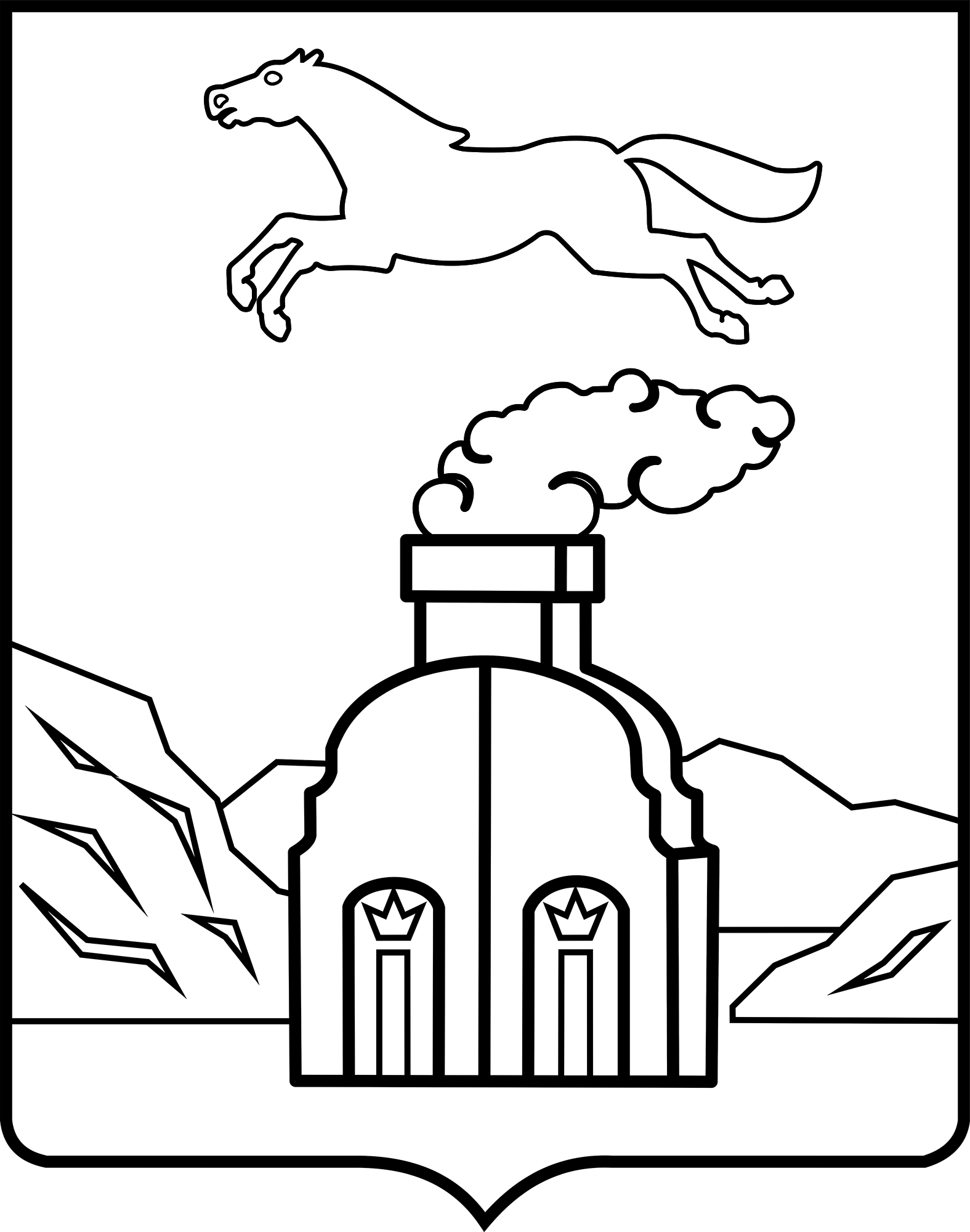 АДМИНИСТРАЦИЯ  ГОРОДА БАРНАУЛАПОСТАНОВЛЕНИЕОт __________________						             №________________В соответствии с Федеральным законом от 06.10.2003 №131-ФЗ «Об общих принципах организации местного самоуправления в Российской Федерации», в целях совершенствования правого регулированияПОСТАНОВЛЯЮ:1. Внести в постановление администрации города от 25.03.2019 №432              «О размещении нестационарных торговых объектов на территории города Барнаула» следующие изменения и дополнения:1.1. В приложении 1 к постановлению:1.1.1. В абзаце 2 пункта 8.8 раздела 8 «Порядок организации и проведения аукциона» слова «справку о состоянии расчетов по налогам, сборам, страховым взносам, пеням, штрафам, процентам и» исключить;1.1.2. В разделе 9 «Порядок заключения договора по результатам аукциона»:1.1.2.1. В абзаце 1 пункта 9.5 слова «месяца, следующего за истекшим кварталом» заменить словами «первого месяца квартала»;1.1.2.2. Абзац 2 пункта 9.7 дополнить словами «, по цене, предложенной таким участником.»;1.1.3. В приложении 1 к Порядку проведения открытого аукциона на право заключения договора на размещение нестационарного торгового объекта на территории городского округа - города Барнаула Алтайского края:1.1.3.1. В абзаце 2 пункта 13 раздела I «Общие положения» слова «следующего за днем окончания срока приема» заменить словами «до дня рассмотрения»; 1.1.3.2. Раздел II изложить в следующей редакции:«II. Сведения о месте размещения нестационарного торгового объекта  --------------------------------<*> указываются сведения о нахождении НТО на месте размещения НТО (при наличии).»;1.1.4. В абзаце 1 приложения 2 к Порядку проведения открытого аукциона на право заключения договора на размещение нестационарного торгового объекта на территории городского округа - города Барнаула Алтайского края после слов «группа реализуемых товаров __________________» дополнить словами «, лот ______»;1.2. В приложении 2 к постановлению:1.2.1. В разделе 4 «Порядок и срок оплаты по договору»:1.2.1.1. В пункте 4.1. слова «месяца, следующего за истекшим кварталом» заменить словами «первого месяца квартала»;1.2.1.2. Дополнить пункт 4.3 абзацем следующего содержания:«Порядок расчета размера платы за размещение НТО, предусмотренный абзацем 2 настоящего пункта, не применяется в случае если НТО размещен по результатам ранее проведенного администрацией района аукциона. В данном случае размер платы за размещение НТО на новый срок устанавливается в размере цены договора на размещение НТО, заключенного по результатам аукциона, с учетом коэффициента инфляции, установленного на текущий год.»;1.2.2. В пункте 5.4 раздела 5 «Порядок предоставления места для размещения НТО без проведения аукциона товаропроизводителям» слова «справку о состоянии расчетов по налогам, сборам, страховым взносам, пеням, штрафам, процентам и» исключить;1.3. В приложении 3 к постановлению:1.3.1. В пункте 2.2. раздела 2 «Размер платы и порядок расчетов» слова  «ежеквартально  до пятого числа месяца, следующего за истекшим кварталом» заменить словами «авансовыми платежами ежеквартально до пятого числа первого месяца квартала».2. Внести в постановление администрации города от 20.04.2021 №585                      «О внесении изменений и дополнений в постановление администрации города от 25.03.2019 №432 «О размещении нестационарных торговых объектов на территории города Барнаула» следующие изменения:2.1. В пункте 1.2.11 слово «(приложение 3)» заменить словом «(приложение 4)»;2.2. В пункте 1.4 слово «(приложение 4)» заменить словом              «(приложение 3)».3. Комитету информационной политики (Андреева Е.С.) обеспечить опубликование постановления в газете «Вечерний Барнаул», официальном сетевом издании «Правовой портал администрации г.Барнаула».4. Контроль за исполнением постановления возложить на заместителя главы администрации города по экономической политике.Глава города                                                                                                 В.Г.ФранкО внесении изменений и дополнений в постановления администрации города№ лота Адресный ориентир НТОПлощадь места размещения НТО, кв. м Вид НТО Группы реализуемых товаров Срок договора на размещение НТО Начальная (минимальная) цена права заключения договора, руб. Примечание<*> 